DAFTAR PUSTAKABaihaqi Anizar. (2022). Korupsi Seleksi Perangkat Desa Dikoordinir Saroni saat Jabat Kanit Tipikor Polres Demak. https://jatengtoday.com/korupsi-seleksi-perangkat-desa-dikoordinir-saroni-saat-jabat-kanit-tipikor-polres-demakBambang A.S. (2014). Perbedaan Model dan Teori dalam Ilmu Komunikasi. Humaniora, 5(9), 1153–1160. https://media.neliti.com/media/publications/167480-ID-perbedaan-model-dan-teori-dalam-ilmu-kom.pdfFaturahman, B. M. (2018). Aktualisasi Nilai Demokrasi dalam Perekrutan dan Penjaringan Perangkat Desa. Jurnal Sospol, Vol 4, 132–148. https://ejournal.umm.ac.id/index.php/sospol/article/view/5557/5328Garaika, & Helisia Margahana. (2019). PERAN SELEKSI (SELECTION) TENAGA KERJA YANG TEPAT TERHADAP TERCAPAINYA TUJUAN ORGANISASI. Jurnal Aktual STIE Trisna Negara, Volume 17, 133–141. file:///C:/Users/User/Downloads/42-83-1-SM.pdfHafieludin, M., & Atmojo, M. E. (2020). Seleksi Terbuka Perangkat Desa (Studi Kasus: Desa Sendang Sari Kabupaten Kulon Progo dan Desa Panggung Harjo Kabupaten Bantul Tahun 2017). Jurnal Ilmu Administrasi Negara (JUAN), 8(1), 21–34. https://doi.org/10.31629/juan.v8i1.2176Hidayat, R. N. W. S. (2020). Mekanisme Seleksi Perangkat Desa Sebagai Salah Satu Alternatif Mewujudkan Good Governance. Jurnal Hukum, 2, 19. https://journal.umy.ac.id/index.php/mlsj/article/view/11483/6247Kementrian Dalam Negeri. (2022). KEMENDAGRI MUTAKHIRKAN KODE, DATA WILAYAH ADMINISTRASI PEMERINTAHAN DAN PULAU DI SELURUH INDONESIA. https://ditjenbinaadwil.kemendagri.go.id/berita/detail/kemendagri-mutakhirkan--kode-data-wilayah-administrasi-pemerintahan--dan-pulau-di-seluruh-indonesiaLudiyanto, A. (2017). PEMERINTAHAN BOYOLALI : Gelombang Aksi Protes Hasil Seleksi Perangkat Desa Meluas di Sejumlah Kecamatan “PEMERINTAHAN BOYOLALI : Gelombang Aksi Protes Hasil Seleksi Perangkat Desa Meluas di Sejumlah Kecamatan.” SOLOPOS.Com. https://www.solopos.com/pemerintahan-boyolali-gelombang-aksi-protes-hasil-seleksi-perangkat-desa-meluas-di-sejumlah-kecamatan-868459Mangesa, R. T., & Mappaloteng, A. M. (2019). Mengoptimalkan kualitas proses pembelajaran melalui pembelajaran kooperatif dengan Penelitian Tindakan Kelas. Seminar Nasional Pengabdian …, 107–109. https://ojs.unm.ac.id/semnaslpm/article/view/10905Polindi, M., & Farida, I. (2019). Model Rekrutmen, Seleksi, Pelatihan Dan Pengembanga, Penialian Kinerja Dan Kompensasi Karyawan Dala Perspektif Manajemen Syari’ah. Jurnal Aghinya Stiesnu Bengkulu, 2(1), 90–105. https://ejournal.stiesnu-bengkulu.ac.id/index.php/aghniya/article/download/25/24Undang-Undang Nomor 6 tahun 2014 tentang Desa, (2014). https://doi.org/10.1145/2904081.2904088Prof. Dr. Sugiyono. (2018). Metode Penelitian Kuantitatif, Kualitatif, dan R&D (26th ed.). Alfabeta.Solopos.com. (2017). PEMERINTAHAN BOYOLALI : Kisruh Seleksi Perangkat Desa Dibawa ke Ombudsman dan KIP Jateng. https://www.solopos.com/pemerintahan-boyolali-kisruh-seleksi-perangkat-desa-dibawa-ke-ombudsman-dan-kip-jateng-872641LAMPIRAN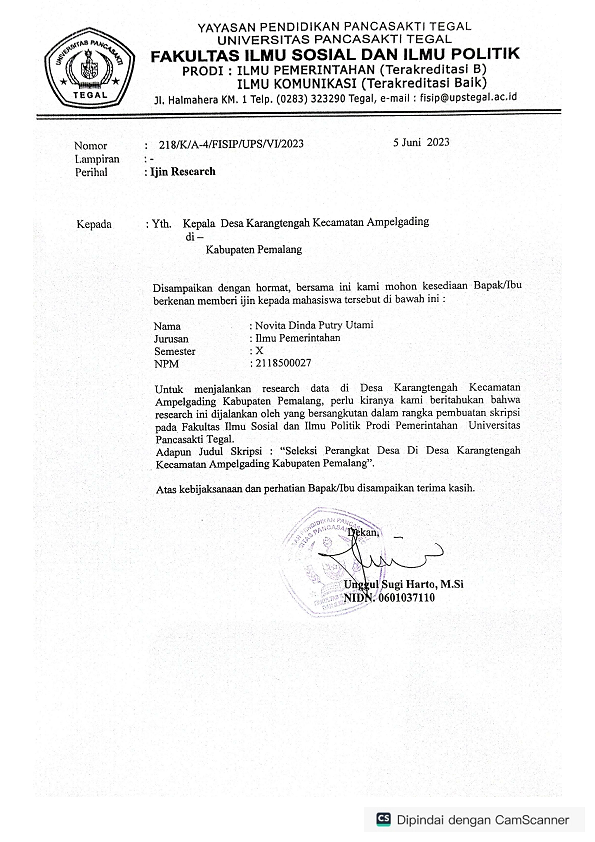 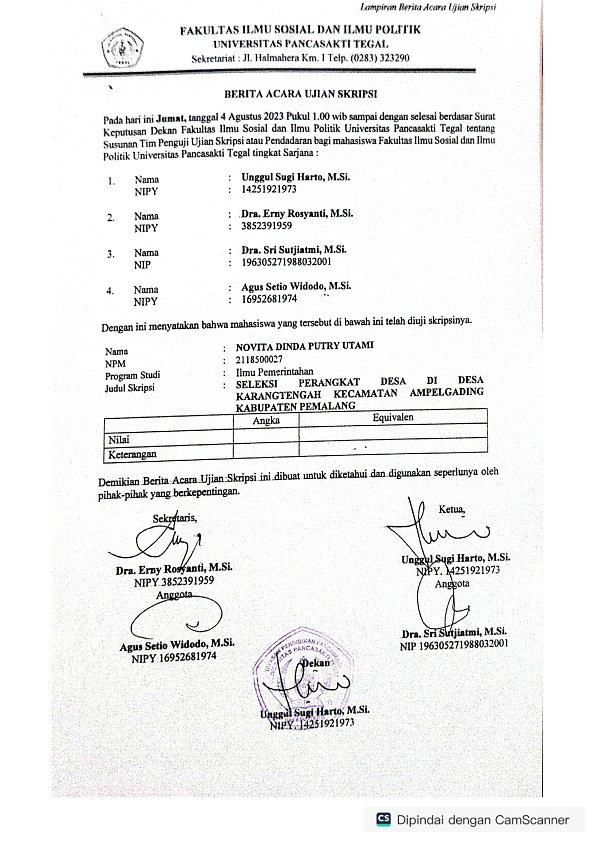 